小数的近似数（二） 作业1．【题文】看图填一填。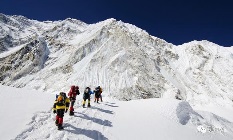 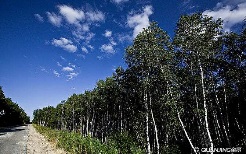 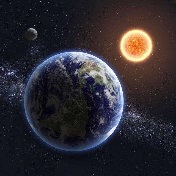 2. 【题文】选一选。（将正确答案的序号填在括号里）（1）把845800改写成用“万”作单位的数，并精确到十分位是（   ）。           A．84.5万    B. 84.6万     C.85万     D. 84.6   （2）28□5000000≈28亿，□里可以填（   ）。         A．9         B. 0-9        C. 0-4      D. 5-9   （3）34.0□2万≈34.1万，□里不可以填（   ）。           A．4         B. 5          C. 8        D. 93.【题文】把下面各数改写成用“万”或“亿”作单位的数。（保留两位小数）                563770 ≈ （   ）万          380549 ≈ （   ）万                570260000 ≈（   ）亿        896508000 ≈（   ）亿  【答案】1. （1.495）    （0.8848）     (24.08)    2. （1）  （B）   （2）  （C）      （3）  （A）   3.  （56.38）      （38.05）      （5.70）       （8.97）    